Central University of Jammu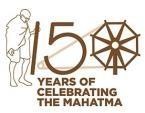 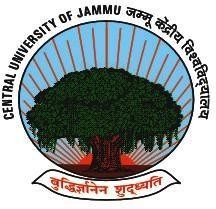 Rahya-Suchani (Bagla), District Samba – 181143, Jammu (J&K)=============================================================================Department of Zoology       Registration form for Admission to Ph.D. Zoology 2020-21(To be filled by candidate and sent on the email:office.zool@cujammu.ac.in or before   13th December 2020).Dated……………1.    Name of the applicant:	(In Block letters)2.   Father’s Name:	…………………………………………………3.   Mother’s Name:	……………………………………………………4. Date of Birth: dd/mm/yy…………………………………………….(as recorded in 10th class certificate)Gender:Marital Status:Nationality:Category:Residential Address for communication……………………………………………………………………………………………………………………………………Pin Code …………..Contact No. (R) ……………….…. (M)……….…………	E-Mail………………………..…….10. Permanent Address………………………….………………………………………………….…………………………………………………………………………………………………11. Details of Academic Qualification12. CUCET Score: ……………………………… Application No.……………………………….Other qualify exam. JRF/NET (UGC/CSIR/ICMR/DBT etc.)/M. Phil………………………Area of Research Interest (approx. 150 words):………………………………………………………………………….…………………………………………………………………………………………………………………………………………………………………………………………………………………………………………………………………………………………………………………………………………………………………………………………………………………………………………………………………………………………………………………………………………………….…………………………………………………………………………………………………………………………………………………………………………………………………………………………………………………………………………………………………………………………………………………………………………………………………………………………………………………………………………………………………………………………………………………….DECLARATIONI hereby declare that the particulars given above are correct to the best of my knowledge and belief. I know that in case the above information is found incorrect, my application form is liable to be rejected and if admitted, my admission shall stand cancelledPlace:…………………	Signature of the ApplicantDate:………………….NOTE: The candidate will fill the form and send on the email: office.zool @cujammu.ac.in by or before 13th December 2020.QualificationUniversity/Board/Organiz ationYear of PassingDiv. / GradeSubjects OfferedMax. MarksMarks Obtained% age of Marks/ CGPAMatricIntermediateBachelor’s DegreeMaster’s Degree